.#12 count intro  (right before vocals)*** The song is beautiful; although not perfectly phrased, it works for beginners, with No Restarts or Tags*** Split floor with my Intermediate dance - My Lover's PrayerS1:  Step rock recover, back sweepS2:  Behind side cross, step drag touchS3:  Turn 1/4 L waltz basic fwd, fwd point holdS4:  Cross side rock,  cross turn 1/4 R turn 1/4 R******(Easier option for 4-6: turn 1/2 left as you run run run - R L R)S5:  Step sweep, step sweepS6:  Step kick, back point holdS7:  Twinkle L, cross point holdS8:  Cross point hold, step point back holdContact:  jrdancing@bellsouth.netMy Lover's Prayer EZ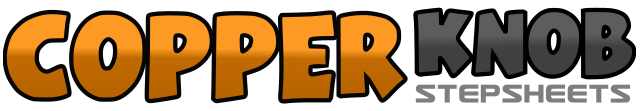 .......Count:48Wall:4Level:Beginner waltz.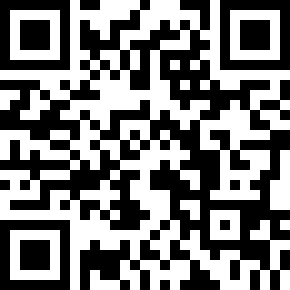 Choreographer:Judy Rodgers (USA) - September 2017Judy Rodgers (USA) - September 2017Judy Rodgers (USA) - September 2017Judy Rodgers (USA) - September 2017Judy Rodgers (USA) - September 2017.Music:My Lover's Prayer - Alistair Griffin & Robin GibbMy Lover's Prayer - Alistair Griffin & Robin GibbMy Lover's Prayer - Alistair Griffin & Robin GibbMy Lover's Prayer - Alistair Griffin & Robin GibbMy Lover's Prayer - Alistair Griffin & Robin Gibb........1-3Step L fwd, rock R fwd, recover L4-6Step R back, sweep L from front to back over 2 counts1-3Step L behind R, step R to right side, cross L over R4-6Step R to right, drag L to R, touch L beside R1-3Turn 1/4 left step L fwd, step R beside L, step L beside R -  9:004-6Step R fwd, point L to left side, hold1-3Cross L over R, rock R to right side, recover L4-6Cross R over L, turn 1/4 right step L back, turn 1/4 right step R to right side - 3:001-3Step L fwd, sweep R from back to front over 2 counts4-6Step R fwd, sweep L from back to front over 2 counts1-3Step L fwd, kick R fwd over 2 beats4-6Step back R, point L to left side, hold1-3Cross L over R, step R to right side, step L in place4-6Cross R fwd over L, point L fwd to left diagonal, hold1-3Cross L fwd over R, point R fwd to right diagonal, hold4-6Step R back, point L back to left diagonal, hold